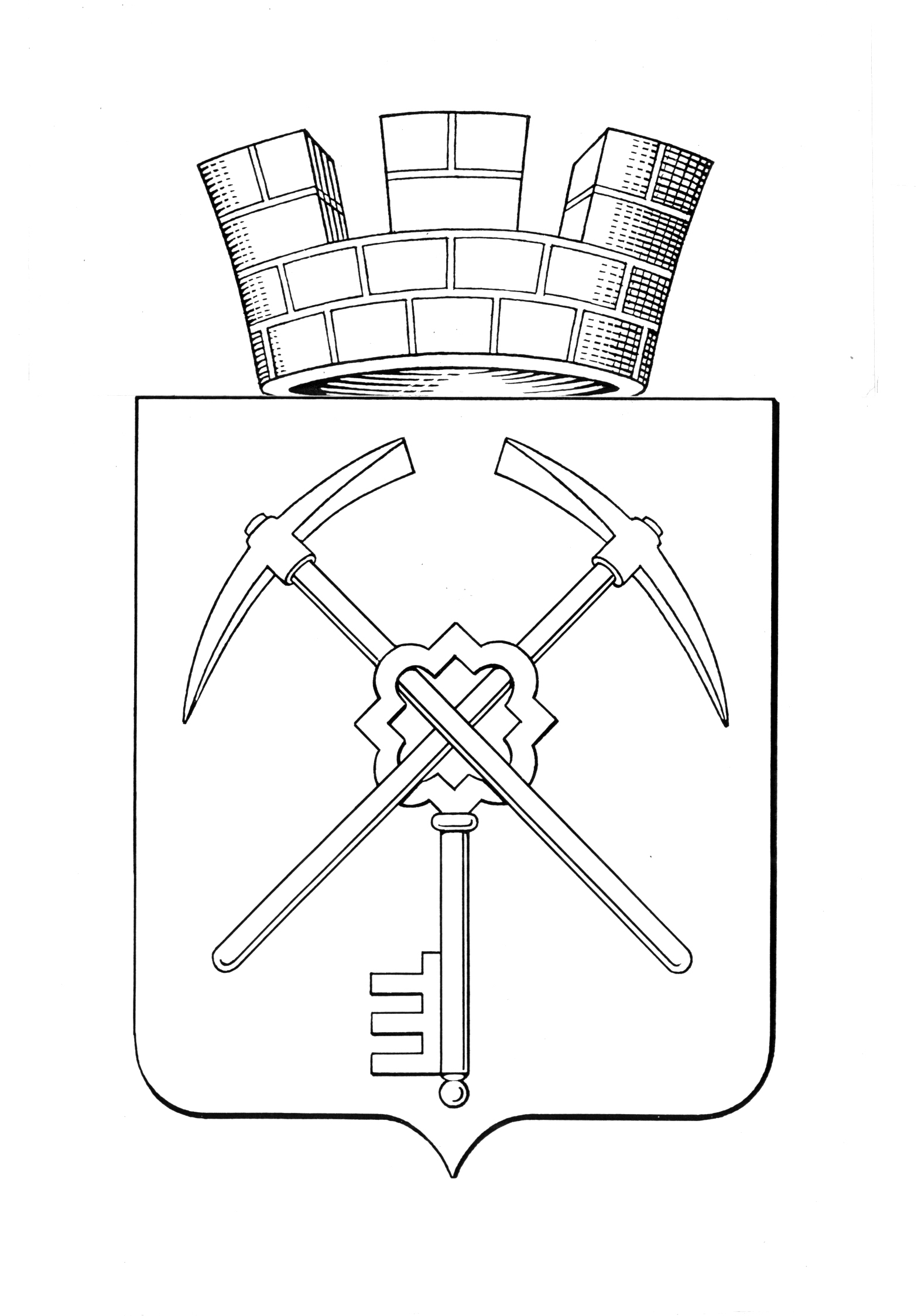 Приложение к Постановлению главы муниципального образлования город Щекино Щекинского района № 20 от 20.07.2021г.ПРОЕКТО внесении изменений в решение Собрания депутатов муниципального образования город Щекино Щекинского района от 25.02.2021 № 42-174 «Об утверждении правил благоустройства территории муниципального образования город Щекино Щекинского района» В соответствии с Конституцией Российской Федерации, Федеральным законом от 06.10.2003 № 131-ФЗ «Об общих принципах организации местного самоуправления в Российской Федерации», Федеральным законом от 30.03.1999 № 52-ФЗ «О санитарно-эпидемиологическом благополучии населения», Федеральным законом от 10.01.2002 № 7-ФЗ «Об охране окружающей среды», Федеральным законом от 24.06.1998 № 89-ФЗ «Об отходах производства и потребления», Приказом Министерства строительства и жилищно-коммунального хозяйства Российской Федерации от 13.04.2017 № 711/ПР «Об утверждении Методических рекомендаций для подготовки правил Благоустройства территорий поселений, городских округов, внутригородских районов», Законом Тульской области от 9 июня 2003 г. № 388-ЗТО «Об административных правонарушениях в Тульской области», на основании Устава муниципального образования город Щекино Щекинского района, Собрание депутатов муниципального образования город Щекино Щекинского районаРЕШИЛО:1. Внести в решение Собрания депутатов муниципального образования город Щекино Щекинского района от 25.02.2021 № 42-174 «Об утверждении правил благоустройства территории муниципального образования город Щекино Щекинского района» следующие изменения:- Подпункт  8.5.4.12. дополнить абзацем следующего содержания:«В случае, если в соответствии с законодательством Российской Федерации обязанность по созданию места (площадки) накопления ТКО лежит на других лицах, такие лица согласовывают создание места (площадки) накопления ТКО с администрацией муниципального образования Щекинский район на основании письменной заявки, форма которой устанавливается уполномоченным органом. Кроме того, если место (площадка) накопления ТКО создано заявителем, он обязан обратиться в уполномоченный орган с заявкой о включении сведений о месте (площадке) накопления ТКО в реестр не позднее, чем за 3 рабочих дня до дня начала его использования».- Подпункт  8.5.4.12. дополнить абзацем следующего содержания:«Не допускается заполнение контейнеров, бункеров ТКО до объема, превышающего верхнюю кромку».2. Решение опубликовать в средстве массовой информации –  бюллетене «Щекинский муниципальный вестник», сетевом издании «Щекинский муниципальный вестник» (http://npa-schekino.ru, регистрация в качестве сетевого издания: Эл № ФС 77-74320 от 19.11.2018).3. Решение вступает в силу со дня официального опубликования.Глава муниципального образованиягород Щекино Щекинского района                             Ю.В. СавушкинО назначении общественных обсуждений по обсуждению проекта решения Собрания депутатов муниципального образования город Щекино Щекинского О внесении изменений в решение Собрания депутатов муниципального образования город Щекино Щекинского района от 25.02.2021 № 42-174 «Об утверждении правил благоустройства территории муниципального образования город Щекино Щекинского района»В соответствии с Федеральным законом  от 06.10.2003 № 131-ФЗ «Об общих принципах организации местного самоуправления в Российской Федерации», Указом Губернатора Тульской области от 15.06.2021 № 62 «О дополнительных мерах, принимаемых в связи с введением режима повышенной готовности на территории Тульской области», Положением «Об организации и проведении публичных слушаний по градостроительным вопросам правилам благоустройства в муниципальном образовании город Щекино Щекинского района», утвержденным решением Собрания депутатов муниципального образования город Щекино Щекинского района от 04.07.2019г. № 15-67, Уставом муниципального образования город Щекино Щекинского районаПОСТАНОВЛЯЮ:1. Назначить общественные обсуждения по обсуждению проекта Правил благоустройства территории муниципального образования город Щекино Щекинского района (Приложение). 2. Провести вышеуказанные общественные обсуждения с 24.07.2021г. по 26.08.2021г. 2.1. Экспозиция проекта проходит в здании администрации муниципального образования Щекинский район по адресу: Тульская область, г. Щекино, ул. Шахтерская, д. 11 с 24.07.2021г. по 26.08.2021г. Консультации по экспозиции проекта проводятся каждый вторник и четверг с 15-00 часов по 17-00 часов.	3. Предложения  и замечания, касающиеся проекта, можно подавать посредством официального Портала муниципального образования Щекинский район (http://www.schekino.ru/) или информационных систем; в письменной форме в адрес организатора общественных обсуждений по адресу: г. Щекино, ул. Шахтерская, д.11, кабинет № 48,51, e-mail: sh-nach-arh@tularegion.org  до 20.08.2021г. с 9:00 до 17:00 (кроме выходных дней); а  также посредством  записи в книге (журнале) учета посетителей экспозиции проекта, подлежащего рассмотрению на общественных обсуждениях. Справки по телефонам: 8(48751) 5-24-10, 5-22-76.  4.  Проект, подлежащий  рассмотрению   на общественных обсуждениях,   и информационные материалы к нему  будут размещены  на официальном Портале муниципального образования Щекинский район (http://www.schekino.ru/).5. Участники общественных слушаний обязаны  предоставить документы, содержащие сведения о фамилии, имени, отчестве (при наличии), дате рождения, адресе места жительства (регистрации) - для физических лиц; наименование, основной государственный регистрационный номер, место нахождения и адрес - для юридических лиц с приложением документов, подтверждающих такие сведения. Справки по телефонам:  8(48751) 5-24-10, 5-22-76.6. Подготовку, проведение общественных обсуждений, а также учет предложений и замечаний по рассматриваемому вопросу, возложить на комиссию по подготовке и проведению общественных обсуждений в составе:- Абрамина Елена Евгеньевна – первый заместитель главы администрации Щекинского района;- Зыбин Сергей Владимирович - начальник управления архитектуры, земельных и имущественных отношений  администрации Щекинского района;- Трушкова Елена Михайловна - начальник отдела архитектуры и градостроительства управления архитектуры, земельных и имущественных отношений  администрации Щекинского района;- Сенюшина Людмила Николаевна – председатель комитета по правовой работе администрации Щекинского района;- Шибанова Ирина Борисовна – ведущий инспектор отдела архитектуры и градостроительства управления архитектуры, земельных и имущественных отношений  администрации Щекинского района; - Савушкин Юрий Вячеславович – глава муниципального образования город Щекино Щекинского района (по согласованию).7. Комиссии в установленном порядке обеспечить проведение вышеуказанных общественных обсуждений и организовать учет предложений и замечаний, касающихся проекта. 8. Опубликовать настоящее постановление в информационном бюллетене «Щекинский муниципальный вестник» и разместить на официальном Портале муниципального образования Щекинский район (http://www.schekino.ru/).9. Разместить настоящее постановление на информационном (информационных) стенде (стендах) в администрации Щекинского района.10. Постановление вступает в силу со дня его подписания.Глава  муниципального образованиягород Щекино Щекинского района                                    Ю.В. СавушкинТульская областьТульская областьмуниципальное образование город Щекино Щекинского районамуниципальное образование город Щекино Щекинского районаСОБРАНИЕ  ДЕПУТАТОВ СОБРАНИЕ  ДЕПУТАТОВ РЕШЕНИЕРЕШЕНИЕот _____________ № ___________